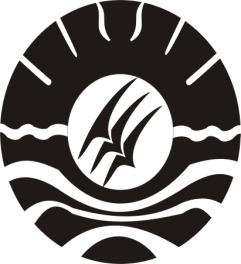 SKRIPSIPENINGKATAN KEMAMPUAN BERHITUNG MELALUIPENERAPAN BERMAIN CONGKLAK DI TAMANKANAK - KANAK  LIBURENGKABUPATEN  SOPPENGA S R A HPROGRAM STUDI PENDIDIKAN GURU PENDIDIKAN ANAK USIA DINIFAKULTAS ILMU PENDIDIKANUNIVERSITAS NEGERI MAKASSAR2012PENINGKATAN KEMAMPUAN BERHITUNG MELALUIPENERAPAN BERMAIN CONGKLAK DI TAMANKANAK - KANAK  LIBURENGKABUPATEN  SOPPENGSKRIPSIUntuk Memenuhi Sebagai Persyaratan Memperoleh GelarSarjana Pendidikan Pada Program Studi Pendidikan Guru Pendidikan Anak Usia DiniFakultas Ilmu Pendidikan Universitas Negeri MakassarA S R A H074 924 179PROGRAM STUDI PENDIDIKAN GURU PENDIDIKAN ANAK USIA DINIFAKULTAS ILMU PENDIDIKANUNIVERSITAS NEGERI MAKASSAR2012KEMENTERIAN PENDIDIKAN NASIONAL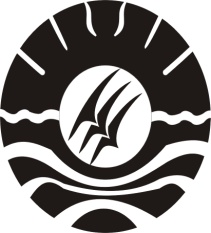 UNIVERSITAS NEGERI MAKASSAR                                             FAKULTAS ILMU PENDIDIKANPROGRAM STUDI PENDIDIKAN ANAK USIA DINIKampus FIP UNM Jl.Tamalate 1 Telp. (0411)884457-883076 Fax (0411) 883076PERSETUJUAN PEMBIMBINGUsulan penelitian dengan judul : Peningkatan kemampuan berhitung melalui penerapan bermain conglak di taman kanak-kanak Libureng kabupaten Soppeng.Atas nama	:		Nama 		: ASRAH		Nim 		: 074924179		Program Studi	: Pendidikan Guru Pendidikan Anak Usia Dini 	 Fakultas		: Ilmu pendidikanSetelah diperiksa dan diteliti, telah memenuhi syarat untuk di ujikan									Makassar,    Maret  2012						       Disetujui oleh :	Pembimbing I						Pembimbing II   Dr. Parwoto,M.Pd					         Rusmayadi,S.Pd,M,PdNIP. 19610213 198702 1 001				      NIP. 19780917 200604 1 002						        Mengetahui					Ketua Progaram Studi PGAUD FIP UNM					            Dra. Sri Sofiani, M.Pd					       NIP. 19530202 198010 2 001  PENGESAHAN UJIAN SKRIPSISkripsi diterima oleh Panitia Ujian Skripsi Fakultas Ilmu Pendidikan Universitas Negeri Makassar dengan SK Dekan No.3084/UN36.4/PP/.2012 Tanggal 18 April.2012, untuk memenuhi sebagian persyaratan memperoleh gelar Sarjana Pendidikan pada Program Studi Pendidikan Guru Anak Usia Dini pada hari Sabtu tanggal 21 Maret 2012 					Disahkan oleh					Dekan Fakultas Ilmu Pendidikan					Prof. Dr. Ismail Tolla, M. Pd					NIP. 19531230 1988003 1 005Panitia Ujian :Ketua			: Prof. Dr. Ismail Tolla, M. Pd     (......................................)Sekretaris			: Dra. Sri Sofiani, M.Pd               (......................................)Pembimbing I		: Dr. Parwoto, M. Pd                    (......................................)Pembimbing II		: Rusmayadi,  S.Pd. M.Pd            (......................................)Penguji I			: Herman, S. Pd, M. Pd                (......................................)Penguji II			: Dr. H.M. Ali Latif, M. Pd          (.....................................)MOTTOIbarat embun suci menetes menghias pagi,Insang mungil yang lahir tak mengerti sesuatu.Keikhlasan, ketulusan, dan pengabdian merubah segalanyaYang tak mampu berbahasa, tak mampu bicara, dan tak mampu merangkakSemua jadi bisaKuperuntukkan karya ini pada ayah, bunda, dan adik-adikku juga Suamiku tercinta.Dengan setetes harapan semoga Karya ini menjadi bukti bahwa setapak Hidupku telah kuisi dengan halPositif dan menjadi pendorongBagi adik-adikku tercintaPERNYATAAN KEASLIAN SKRIPSISaya yang bertanda tangan di bawah ini :Nama	: ASRAHNIM	: 074924179Program Studi	: Pendidikan Guru Pendidikan Anak Usia DiniJudul Skripsi	: Peningkatan Kemampuan Berhitung Melalui Penerapan Bermain  Congklak di Taman Kanak-Kanak Libureng Kabupaten SoppengMenyatakan dengan sebenarnya bahwa skripsi yang saya tulis ini benar merupakan hasil karya saya sendiri dan bukan merupakan pengambilalihan tulisan atau pikiran orang lain yang saya akui sebagian hasil tulisan atau pikiran sendiri.Apabila dikemudian hari terbukti atau dapat dibuktikan bahwa skripsi ini hasil jiplakan, maka saya bersedia menerima sanksi atas perbuatan tersebut sesuai ketentuan yang berlaku.							Makassar,     Maret  2012							   Yang Membuat Pernyataan							 	     ASRAHABSTRAKASRAH. 2012. Peningkatan Kemampuan Berhitung Melalui Penerapan Bermain  Congklak di Taman Kanak-Kanak Libureng Kabupaten Soppeng. Skripsi ini dibimbing oleh Dr. Parwoto, M.Pd dan Rusmayadi, S.Pd. M.Pd. Fakultas Ilmu Pendidikan Universitas Negeri Makassar.Permasalah kemampuan berhitung anak masih kurang karena anak belum mampu berhitung dengan tepat dan kurang memahami. Tujuan penelitian ini adalah untuk mengetahui apakah kegiatan bermain congklak dapat meningkatan kemampuan berhitung anak di Taman Kanak-Kanak Libureng  Kabupaten Soppeng.  Penelitian ini bersifat deskriptif kualitatif dan jenis penelitiannya penelitian tindakan kelas dengan fokus penelitian meningkatkatkan kemampuan berhitung anak dalam bermain congklak di Taman Kanak-Kanak Libureng  Kabupaten Soppeng. Subyek penelitian ini adalah 1 orang guru dan 13 orang anak. Teknik pengumpulan data dengan menggunkan teknik observasi dan dokumentasi hasilnya divertivikasi secara deskriptif kualitatif. Hasil penelitian menunjukkan bahwa melalui bermain congklak peningkatan kemampuan berhitung anak Di Taman Kanak-Kanak Libureng Kabupaten Soppeng, umumnya anak sudah mampu membilang /menyebut urutan bilangan dari 1sampai 20, membilang (mengenal konsep bilangan dengan benda-benda) sampai 10, membuat urutan bilangan 1-10 dengan benda-benda.PRAKATASyukur Alhamdulillah, tiada kata yang indah selain memanjatkan puji syukur kehadirat Allah SWT, karena atas berkat dan rahmatnyalah sehingga penyusunan skripsi yang berjudul “Peningkatan kemampuan berhitung melalui penerapan bermain congklak di Taman Kanak-Kanak Libureng Kabupaten Soppeng” dapat diselesaikan sesuai waktu yang ditargetkan. Walaupun demikian penulis menyadari bahwa masih terdapat kekurangan dalam penulisan ini, baik redaksi kalimatnya maupun dari sistematika penulisannya, untuk itu sumbang dan saran sangat penulis harapkan. Namun demikian harapan penulis, skripsi ini dapat memberikan sedikit harapan demi terciptanya pembelajaran yang bermakna di taman kanak-kanak.Dalam penyusunan skripsi, penulis menghadapi banyak kesulitan, baik dalam proses pengumpulan bahan pustaka maupun dalam penyusunannya. Namun berkat bimbingan dan dorongan dari berbagai pihak, maka kesulitan dapat teratasi. Oleh karena itu, maka sepantasnyalah penulis menyampaikan ucapan terima kasih yang sebesar-besarnya kepada yang terhormat Bapak Dr.Parwoto.M.Pd sebagai dosen pembimbing I dan Bapak Rusmayadi, S.Pd. M.Pd dosen pembimbing II atas kesempatannya untuk membimbing penulis selama menyusun skripsi ini.Selanjutnya ucapan terima kasih penulis tujukan kepada:Prof. Dr. Arismunandar, M.Pd Rektor Universitas Negeri Makassar, yang telah memberi peluang untuk mengikuti proses perkuliahan di Pendidikan Guru Pendidikan Anak Usia Dini Fakultas Ilmu Pendidikan UNM. Prof. Dr. Ismail Tolla, M.Pd, sebagai Dekan FIP UNM yang senantiasa  memberikan motivasi dalam berbagai kesempatan untuk lebih meningkatkan profesionalisme melalui proses perkuliahanIbu Dra. Sri Sofiani, M.Pd dan Ibu Dra. Kartini Marzuki, M.Si, Pimpinan Prodi PGPAUD FIP UNM yang dengan penuh perhatian dalam memfasilitasi berbagai kebutuhan perkuliahan sehingga kegiatan perkuliahan penulis tempuh sesuai yang ditargetkan.Bapak dan Ibu dosen serta pegawai/tata usaha PGPAUD UNM atas segala perhatiannya dan pelayanannya baik aspek akademik, administrasi, maupun aspek kemahasiswaan sehingga proses perkuliahan berjalan sangat lancar. Dra. HJ. A. Endang Supiati, MM. selaku Kepala Dinas Pendidikan Kabupaten Soppeng dan Ibu Dahlia Purnamasari, S.Pd selaku pengelola TK yang telah memfasilitasi perkuliahan mahasiswa Prodi PGPAUD di Kabupaten Soppeng.Ayahanda Amir  dan Ibunda Hj.hade yang menyayangi dan mendoakan anaknya sampai selesainya studi ini, suami tercinta dan anak-anaku tersayang serta saudara-saudaraku yang selalu memberikan dorongan dan bimbingan sehingga penulis dapat menyelesaikan pendidikan.Buat sahabatku A.Mardaya, Nurhasanah, Asrah dan Astatik yang selalu bersamaku, menemani, membimbing, menghibur dan menjadi inspirator dan motivator dalam suka dan duka mulai dari pertama kuliah sampai selesainya studi ini. Kartini,S.Pd.M.Si Kepala TK dan ibu guru teman sejawat yang telah berkenan menerima penulis dan membantu penulis untuk melakukan penelitianSeluruh rekan mahasiswa PGPAUD Fakultas Ilmu Pendidikan Universitas Negeri Makassar kelas Soppeng, yang selama ini telah menunjukkan kerjasamanya dalam perkuliahan maupun dalam penyusunan karya tulis ilmiah iniAkhirnya penulis menyampaikan kepada semua pihak yang tak sempat disebutkan satu persatu atas bantuan dan bimbingannya, semoga Allah SWT senantiasa memberikan ganjaran pahala yang setimpal, Amin. Harapan penulis skripsi ini dapat bermanfaat bagi seluruh pembaca, khususnya bagi pemerhati pendidikan.                                                                    Makassar,     Maret 2012                                                                                  PenulisDAFTAR ISI     HALAMAN JUDUL	         i     PERSETUJUAN PEMBIMBING 	        ii     PENGESAHAN UJIAN SKRIPSI 	       iii     MOTTO 	       iv     PERNYATAAN KEASLIAN SKRIPSI 	        v     ABSTRAK 	       vi     PRAKATA 	      vii     DAFTAR ISI 	       xi     DAFTAR GAMBAR 	      xiii     DAFTAR LAMPIRAN 	      xiv     BAB I 	PENDAHULUAN.............................................................................         1Latar Belakang Masalah		   1Rumusan  Masalah		   5Tujuan Penelitian	 	   5Manfaat Penelitian	 	   5Sistematika Penelitian.................................................................        6     BAB II 	KAJIAN PUSTAKA DAN KERANGKA BERPIKIR KAJIAN PUSTAKA..................................................................         8Pengertian Berhitung		   7Tujuan  Berhitung 		   9 Kemampuan  Berhitung		   9 Prinsip-Prinsip Berhitung	.	 11 Pengertian  Congklak		 12 Manfaat  Bermain  Congklak……………………………….     13 Langkah-Langkah Bermain Congklak……………………..      16 Penerapan  Bermain Congklak……………………………..      16KERANGKA PIKIR		  21HIPOTESIS TINDAKAN………………………………………     23    BAB III 	METODE PENELITIAN                   A.   Pendekatan dan Jenis Penelitian		 24                   B.   Fokus Penelitian		 24                   C.  Setting Dan Subyek Penelitian		 25                   D.  Prosedur Dan Desain Penelitian		 25                    E.  Teknik Pengumpulan Data		 31                   F.  Teknik Analisis Dan Indikator Keberhasilan		      32     BAB IV     HASIL PENELITIAN DAN PEMBAHASANHasil Penelitian	     34                    B.   Pembahasan.................................................................................     86          BAB V        KESIMPULAN DAN SARANKesimpulan 	      91Saran-saran 	      91      DAFTAR PUSTAKA       LAMPIRAN      RIWAYAT HIDUPDAFTAR GAMBARNomor                               Judul                                                              Halaman   2.1       Bagan Kerangka Pikir 	   22   3.2       Jenis Penelitian	   26DAFTAR LAMPIRANLampiran 5.1 Daftar Nama-Nama Kelompok B TK Libureng Kabupaten Soppeng Tahun Ajaran 2011- 2012 	      95Lampiran 6.1 Kisi-Kisi Instrumen................................................................        96Lampiran 7.1 Hasil Observasi Aktivitas Guru Siklus I 	      98Lampiran 7.2 Hasil Observasi Aktivitas Guru Siklus II 	     100Lampiran 7.3 Lembar Observasi Aktivas Anak Didik..................................      102Lampiran 7.4 Hasil Observasi Aktivitas Anak Didik Siklus I 	     103Lampiran 7.5 Hasil Observasi Aktivitas Anak Didik Siklus II 	     105 8.   Lampiran 8.1 Rencana Kegiatan Mingguan...................................................     107  Lampiran 8.2 Rencana Kegiatan Harian 		     108Lampiran 9.1 Dokumentasi 		     116Lampiran 10.1 Persuratan 		     120